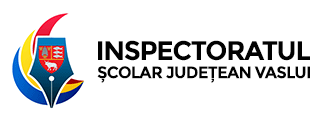 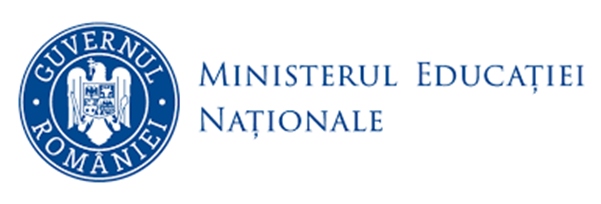 REZULTATE LA OLIMPIADA NAŢIONALĂ DE MUZICĂ INSTRUMENTALĂ, CLASELE III-VIIIArad, aprilie 2017rezultatele obținute la faza finală a Olimpiadei Naţionale de Arte Vizuale, Arhitectură şi Istoria ArtelorDeva, aprilie 2017Inspector şcolar de specialitate,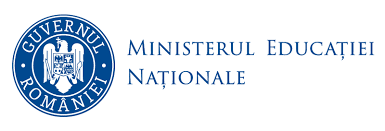 Profesor Cristin CiobotariuNr. Nume, prenume elevŞcoalaClasaPremiulProfesor îndrumătorPruteanu RăzvanŞcoala de Muzică şi Arte Plastice „N.N. Tonitza”, BârladVIIIIIAida PârvuEmilia Mocanu Enea CostelŞcoala Gimnazială „Vasile Alecsandri”, VasluiVIIIIftimie CăuneacAna Maria Şnaider Blăniţă AlexandruŞcoala Gimnazială „Vasile Alecsandri”, VasluiVIIIIIIRomeo TalmaciuAna Maria ŞnaiderMacarov DanielŞcoala Gimnazială „Vasile Alecsandri”, VasluiVIIMenţiuneRomeo TalmaciuAna Maria ŞnaiderNr.Numele şi prenumeleŞcoalaSpecialitateaPremiulClasaProfesor coordonator1.ROȘCA Denis RobertLiceul Pedagogic “Ioan Popescu” BârladPicturaMENȚIUNEa XI-aSebastian PASCU2.VLASIE Cristina MariaLiceul Pedagogic “Ioan Popescu” BârladPicturăMENȚIUNEa XII-aSebastian PASCU3.BÎRNOAGĂ Marius VladLiceul Pedagogic “Ioan Popescu” BârladGraficăMENȚIUNEa XII-aSebastian PASCU4.CUCU Roxana MihaelaLiceul Pedagogic “Ioan Popescu” BârladSculpturăPremiul Speciala XI-aEduard PICIU 